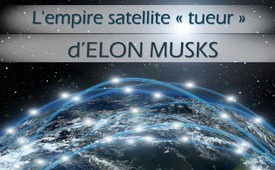 L'empire satellite « tueur » d'Elon Musk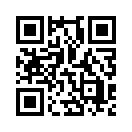 Que signifient ces étranges guirlandes lumineuses dans le ciel nocturne ? 
Elles font partie du projet Starlink de SpaceX, qui dispose d'une myriade de satellites installés dans l'espace pour les services 5G mondiaux. 
Cependant, le militant Arthur Firstenberg met en garde contre cette situation, car ces satellites représentent une menace imminente pour la vie sur la Terre. Pourquoi pensez-vous que si peu de gens 
en ont entendu parler ?Le 18 mars pour la sixième fois, une fusée avec des mini-satellites a été lancée, semblables à un collier de perles qui tourne autour de la terre. Cette guirlande lumineuse inhabituelle dans le ciel nocturne attire de plus en plus l'attention des gens.
Chez Hans Jürgen Köhler du Bureau de notification des OVNI du Réseau Central de Recherche sur les Phénomènes Célestes inhabituels (CENAP), le téléphone n'a pas arrêté de sonner depuis début avril 2020.
Depuis novembre, pour le projet SpaceX, le patron de Tesla, Elon Musk, a mis 360 satellites Starlink en orbite.
Les satellites Starlink doivent fournir aussi bien les régions éloignées que les zones métropolitaines avec de l’internet à haut débit.
Les unités émettrices pesant 260 kilos sont nettement plus petites et plus légères que les précédents satellites de communication.
En raison de leur conception plate, ils peuvent être empilés facilement, de sorte que la fusée "Falcon 9" de SpaceX peut en lancer plusieurs dizaines à la fois.
En tout SpaceX, le plus grand gestionnaire de satellites privés a reçu des autorisations pour la lancée d’un maximum d’environ 12 000 satellites jusqu’en 2027 et a fait des demandes pour 30 000 satellites supplémentaires.
Le projet Starlink de SpaceX, qui vise à fournir des services 5G dans le monde entier, est un danger immédiat pour la vie sur Terre, a déclaré le militant et écrivain américain Arthur Firstenberg au journal britannique Daily Star.
Les satellites Starlink seraient situés dans la couche la plus basse de la magnétosphère, appelée ionosphère.
Cette couche agit comme une membrane vibrante et augmenterait ainsi fortement la puissance de transmission des satellites.
Le miltant souligne que le nombre actuel de satellites influence déjà considérablement la vie sur Terre. D’après lui, cette quantité est responsable pour un grand nombre de cas de cancers et d’autres maladies lourdes chez les humains et les animaux ainsi que pour la mort d’insectes.
Les oiseaux migrateurs et les bancs de poissons perdent leur orientation.
Les microorganismes responsables de la production d'oxygène dans les océans seraient décimés, de sorte qu'à long terme le monde manquerait d'oxygène, selon les déclarations du militant Firstenberg. Le carburant des lanceurs est également très destructeur pour la couche d'ozone de la Terre.
Celle-çi protège des effets néfastes des rayons de soleil en les filtrant.
L'appel-spatial-5G co-fondé par Arthur Firstenberg, qui demande l'arrêt de ce programme a depuis été signé par des scientifiques de renom et des milliers de militants et a été envoyé aux Nations unies (ONU), à l'Organisation mondiale de la santé (OMS), à l'Union européenne (UE), au Conseil de l'Europe et aux gouvernements de toutes les nations.
Mais jusqu'à présent, il a eu peu d’écho.
Si le programme de satellite SpaceX d'Elon Musk s'avère être un empire de satellites « tueurs » pourquoi et par qui a-t-il été approuvé et pourquoi n'a-t-il pas été arrêté il y a longtemps ?de hm.Sources:Des guirlandes lumineuses dans le ciel de l'Allemagne :
https://dieunbestechlichen.com/2020/04/lichterketten-am-himmel-ueber-deutschland-starlink-5g-projekt-von-spacex-und-die-gefahr-fuers-leben-video/

Appel international : Stop 5G sur Terre et dans l'espace :
https://static1.squarespace.com/static/5b8dbc1b7c9327d89d9428a4/t/5c0ad21c8a922d2c70233ddc/15442
13026990/Internationaler+Appell+-+Stopp+von+5G+auf+der+Erde+und+im+Weltraum.pdf

Explication du réseau de satellites Starlink :
https://de.wikipedia.org/wiki/StarlinkCela pourrait aussi vous intéresser:#5G-TelephonieMobile - Téléphonie mobile - www.kla.tv/5G-TelephonieMobile

#ElonMusk-fr - www.kla.tv/ElonMusk-fr

#Satellites5G - www.kla.tv/Satellites5GKla.TV – Des nouvelles alternatives... libres – indépendantes – non censurées...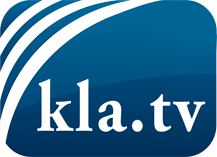 ce que les médias ne devraient pas dissimuler...peu entendu, du peuple pour le peuple...des informations régulières sur www.kla.tv/frÇa vaut la peine de rester avec nous! Vous pouvez vous abonner gratuitement à notre newsletter: www.kla.tv/abo-frAvis de sécurité:Les contre voix sont malheureusement de plus en plus censurées et réprimées. Tant que nous ne nous orientons pas en fonction des intérêts et des idéologies de la système presse, nous devons toujours nous attendre à ce que des prétextes soient recherchés pour bloquer ou supprimer Kla.TV.Alors mettez-vous dès aujourd’hui en réseau en dehors d’internet!
Cliquez ici: www.kla.tv/vernetzung&lang=frLicence:    Licence Creative Commons avec attribution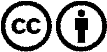 Il est permis de diffuser et d’utiliser notre matériel avec l’attribution! Toutefois, le matériel ne peut pas être utilisé hors contexte.
Cependant pour les institutions financées avec la redevance audio-visuelle, ceci n’est autorisé qu’avec notre accord. Des infractions peuvent entraîner des poursuites.